健康診断書CERTIFICATE OF HEALTH (to be completed by the examining physician)日本語又は英語により明瞭に記載すること。Please fill out (PRINT/TYPE) in Japanese or English.氏名	　　　　　　　　　　　　　　　　 　　　　　　　　　　　　　　　　　　　□男 Male 　　 生年月日Name:	　　　　　　　　　　　　　　, 　　　 　　　　　　　　　　　　　　  　   □女 Female    Date of Birth:	　  　　       　　　　　 Family name, 　　　　　　　　　First name　　　　　   Middle name１．身体検査　　Physical Examination　(1)  身　長　　　　　　　　　  体　重　　　 Height　　　　　 cm   　  Weight　　　　　 kg　(2)  血　圧　　　　　　　　　　　　　                             血液型    　　　　　　　　　　　　脈拍     □整   Regular　　　 Blood pressure  　　　　　　 mm/Hg～  　　　　 mm/Hg   Blood Type          　　　　　　　　Pulse　 □不整 Irregular　(3)  視　力　　　 Eyesight: (R)         　(L)　　　　　　 (R)     　　     (L)　　　　             色覚異常の有無　□正常 Normal  　　　 　　　　　 裸眼 Without glasses　   　矯正 With glasses or contact lenses　     Color blindness   □異常 Impaired  　(4)  聴　力	□正常 Normal	          言　語	□正常 Normal　     Hearing:	□低下 Impaired	          Speech:	□異常 Impaired２．申請者の胸部について，聴診とＸ線検査の結果を記入してください。Ｘ線検査の日付も記入すること（６ヶ月以上前の検査は無効｡)     Please describe the results of physical and X-ray examinations of the applicant's chest X-rays (X-rays taken more than six months priorto the certification are NOT valid).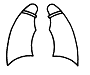 　肺　　　  □正常 Normal 　　　     心臓            □正常 Normal　Lungs:　  □異常 Impaired 　　　　 Cardiomegaly:  □異常 Impaired                                                                    ↓                    ← Date                                                 異常がある場合　                   　  Film No.                                                   心電図   Electrocardiograph :□正常 Normal                                                                     　　                      □異常 Impaired                          Describe the condition of applicant's lungs.３．現在治療中の病気                     □Yes  (Disease                                  )     Disease currently being treated       □No４．既往症　　Past history : Please indicate with ＋ or － and fill in the date of recovery    (If the applicant has not contracted any of the disease, please check “None”.)（いずれも該当しない場合は、なしにチェックすること。）　　Tuberculosis......□(   .   .    )    Malaria.......□(   .   .   )    Other communicable disease......□(   .   .   )　　Epilepsy......□(   .   .   )     Kidney disease.....□(   .   .   )    Heart disease......□(   .   .   )　　Diabetes......□(   .   .   )     Drug allergy......□(   .   .   )     Psychosis.....□(   .   .   )　　Functional disorder in extremities......□(   .   .   )    None.....□５．検　査　Laboratory tests　 　検  尿　Urinalysis: glucose (    ), protein (    ), occult blood (    )　　赤沈 ESR:　　　　mm/Hr, WBC count:　　　　/cmm      貧血   □                                                                  anemia　　Hemoglobin:　　　　gm/dl, GPT:６．診断医の印象を述べて下さい。（問題がない場合も、その旨ご記入ください。）　Please give your impression of the applicant’s health. (If you do not have a particular opinion, please write as such.)７．志願者の既往歴，診察・検査の結果から判断して，現在の健康の状況は充分に留学に耐えうるものと思われますか？ 　In view of the applicant's history and the above findings, is it your observation that his/her health status is adequate to pursue studies in Japan? Yes □　　No □    日付　　　　　　　　　　　　　　署名    Date: 　　　　　　　　　　	Signature:　　　　　　　　　　医　師　氏　名	      Physician's Name in Print :　　　　　　　　         検査施設名               Office/Institution:   　　　　　　　　　　     　  所在地	                      Address: